Publicado en KYIV, UCRANIA  el 25/08/2021 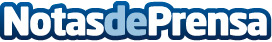 Bybit anuncia el patrocinio del legendario equipo de eSports NAVILa plataforma de criptomoneda en rápido crecimiento se da la mano con la leyenda de los eSports en ascenso meteórico. Bybit afirma que esto marca el comienzo de su incursión en colaboraciones eSports. Los jugadores de NAVI participarán en la próxima World Series of Trading (WSOT) 2021 de BybitDatos de contacto:Chelsy Chan+852 2894 6296Nota de prensa publicada en: https://www.notasdeprensa.es/bybit-anuncia-el-patrocinio-del-legendario Categorias: Internacional Finanzas Marketing Juegos Gaming http://www.notasdeprensa.es